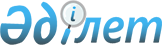 О признании утратившим силу решения акима Жарминского района области Абай от 21 февраля 2024 года № 6 "Об объявлении чрезвычайной ситуации"Решение акима Жарминского района области Абай от 20 марта 2024 года № 8
      В соответствии с пунктом 2 статьи 33, Закона Республики Казахстан "О местном государственном управлении и самоуправлении в Республике Казахстан", статьей 27 Закона Республики Казахстан "О правовых актах" РЕШИЛ:
      1. Признать утратившим силу решение акима Жарминского района области Абай от 21 февраля 2024 года № 6 "Об объявлении чрезвычайной ситуации".
      2. Руководителю государственно-правового отдела обеспечить опубликование настоящего решения в эталонном контрольном банке Республики Казахстан.
      3. Контроль за исполнением настоящего решения возложить на заместителя акима Жарминского района Самежанова Б.Е.
      4. Настоящее решение вводится в действие со дня его первого официального опубликования.
					© 2012. РГП на ПХВ «Институт законодательства и правовой информации Республики Казахстан» Министерства юстиции Республики Казахстан
				
      Аким Жарминского района 

Байсабыров Ж.
